Liceo Parroquial San Antonio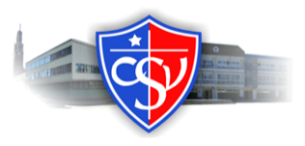 Viña del Mar, región de ValparaísoModificación a la Ley específica de los combustibles              Punta Arenas, 10 de  Junio de 2017CARTA DE PATROCINIOYo, JUAN ENRIQUE MORANO CORNEJO, Diputado de la República, a través de la presente carta quisiera manifestar mi apoyo a la “Modificación a la Ley específica de los combustibles”, propuesta por el Liceo Parroquial San Antonio de Viña del Mar, participantes del Torneo Delibera 2017.Sin otro particular, se despide atentamente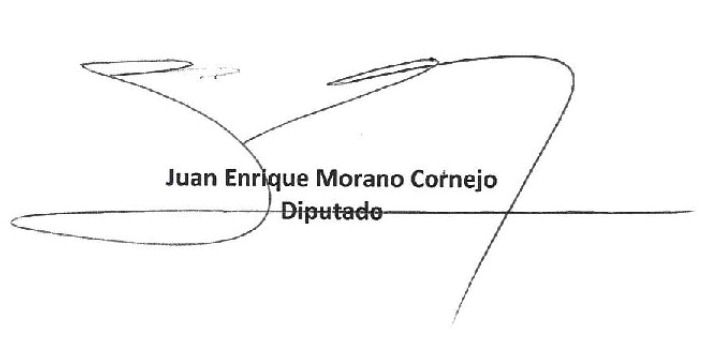 